Publicado en Madrid el 22/02/2024 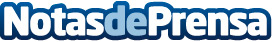 Check Point Software presenta Quantum Force Gateway Series, la solución de seguridad cloud con IAQuantum Force Security Gateway ofrece prevención de amenazas, mayor eficiencia y capacidades de gestión para proteger a empresas de cualquier tamaño utilizando tecnología de firewall de nueva generaciónDatos de contacto:Everythink PREverythink PR91 551 98 91Nota de prensa publicada en: https://www.notasdeprensa.es/check-point-software-presenta-quantum-force Categorias: Internacional Inteligencia Artificial y Robótica Eventos Software Ciberseguridad Digital http://www.notasdeprensa.es